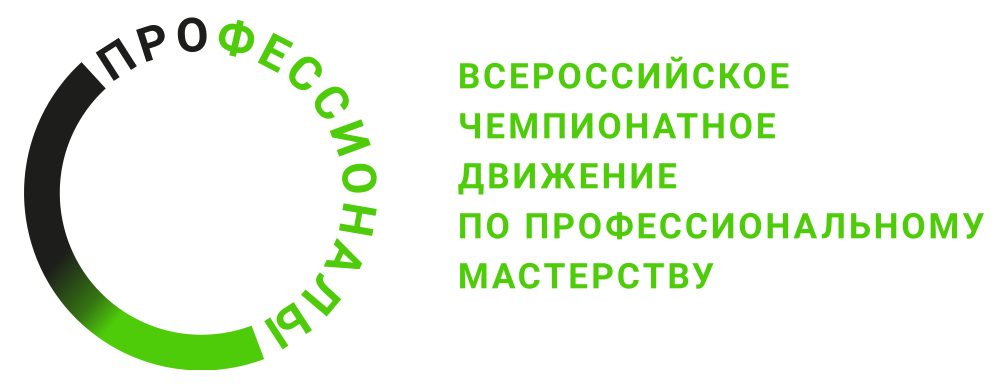 ПРОГРАММА ПРОВЕДЕНИЯ(Наименование этапа) этапа чемпионата (наименование региона)по компетенции _ Веб-технологии ___
Общая информацияОбщая информацияПериод проведения22.03.2024-29.03.2024Место проведения и адрес площадкиОГБПОУ «Рязанский колледж электроники», ул.Циолковского, д.19ФИО Главного экспертаКлимашина Наталья Николаевна1Контакты Главного эксперта8-953-733-36-53Д-2  / «22» _марта_ 2024 г.Д-2  / «22» _марта_ 2024 г.09:00-14:00Завершение монтажа оборудования и программного обеспечения. Внесение 30% изменений.Д-1  / «25» _марта_ 2024 г.Д-1  / «25» _марта_ 2024 г.09:00-10:00Прибытие участников на чемпионат.10:00-11:00Регистрация участников.11:00-12.30Открытие чемпионата.12:30-13:30Обеденный перерыв.13:30-14:30Регистрация участников, сверка паспортов со списками в системе. Жеребьевка. Подписание протоколов. Ознакомление конкурсантов с рабочими местами. Инструктаж участников по ТБ, подписание протокол ТБ.14:30-18:00Ответы на вопросы участников. Дооснощение площадки Экспертной группы (при необходимости). Знакомство участников с внесением 30% изменений в конкурсное задание. Подписание протокола ознакомления с конкурсным заданием, рабочими местами и оборудованием.Д1  / «26» _марта_ 2024 г.Д1  / «26» _марта_ 2024 г.08:00-09:00Сбор участников и экспертов. Проведение инструктажа по ОТ и ТБ. Подготовка конкурсанта на рабочем месте. Осмотр «тулбоксов» участников.09:00-09:15Выдача заданий модулей А, обсуждение, вопросы эксперту.09:15-12:15Выполнение участниками заданий Модуля А.12:30-13.30Обеденный перерыв.13:00-14:00Выполнение участниками заданий Модуля А.14:30-18:00Подведение итогов дня экспертами на конкурсной площадке.Д2  / «27» _марта_ 2024 г.Д2  / «27» _марта_ 2024 г.08:00-09:00Сбор участников и экспертов. Проведение инструктажа по ОТ и ТБ. Подготовка конкурсанта на рабочем месте. Осмотр «тулбоксов» участников.09:00-09:15Выдача заданий модулей Б, обсуждение, вопросы эксперту.09:15-12:15Выполнение участниками заданий Модуля Б.09:15-12:15Оценка экспертами выполнения Модуля А.12:30-13:30Обеденный перерыв.13:30-13:45Выдача заданий модулей Б, обсуждение, вопросы эксперту.13:45 -16:45Выполнение участниками заданий Модуля В.13:45 -16:45Оценка экспертами выполнения Модуля Б.16:45-18:00Подведение итогов дня экспертами на конкурсной площадке.Д3 / «28» _марта_ 2024 г.Д3 / «28» _марта_ 2024 г.08:00-09:00Сбор участников и экспертов. Проведение инструктажа по ОТ и ТБ. Подготовка конкурсанта на рабочем месте. Осмотр «тулбоксов» участников.09:00-09:15Выдача заданий модуля Г, обсуждение, вопросы эксперту.09:15-12:15Выполнение участниками заданий Модуля Г.09:15-12:15Оценка экспертами выполнения Модуля В.12:30-13:30Обеденный перерыв.13:30-14:30Оценка экспертами выполнения Модуля Г.14:30-15:00Блокировка результатов.15:00-17:00Подведение итогов чемпионата.Д+1 / «29 » _марта_ 2024 г.Д+1 / «29 » _марта_ 2024 г.09:00-09:15Сбор участников и экспертов.09:30-11:30Закрытие регионального этапа Чемпионата по профессиональному мастерству «Профессионалы», компетенция «Веб-технологии» в Рязанской области в 2024 году.11:30-14:30Демонтаж площадки.